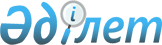 О внесении изменений в решение Каракиянского районного маслихата от 23 декабря 2022 года № 21/205 "О районном бюджете на 2023 - 2025 годы"Решение Каракиянского районного маслихата Мангистауской области от 6 октября 2023 года № 6/43
      Каракиянский районный маслихат РЕШИЛ:
      1. Внести в решение Каракиянского районного маслихата "О районном бюджете на 2023-2025 годы" от 23 декабря 2022 года №21/205 следующие изменения:
      пункт 1 изложить в новой редакции:
      "1. Утвердить районный бюджет на 2023-2025 годы согласно приложениям 1 соответственно к настоящему решению, в том числе на 2023 год в следующих объемах:
      1) доходы – 12 424 578,1 тысяч тенге, в том числе по:
      налоговым поступлениям – 9 942 772,8 тысяч тенге;
      неналоговым поступлениям – 45 476,3 тысяч тенге;
      поступлениям от продажи 
      основного капитала – 89 617,0 тысяч тенге;
      поступлениям трансфертов – 2 346 712,0 тысяч тенге;
      2) затраты – 12 456 958,3 тысяч тенге;
      3) чистое бюджетное кредитование – 151 536,0 тысяч тенге;
      бюджетные кредиты – 258 750,0 тысяч тенге;
      погашение бюджетных кредитов – 107 214,0 тысяч тенге;
      4) сальдо по операциям
      с финансовыми активами – 0 тенге;
      приобретение финансовых активов – 0 тенге;
      поступления от продажи 
      финансовых активов государства – 0 тенге;
      5) дефицит (профицит) бюджета – -183 916,2 тысяч тенге;
      6) финансирование дефицита 
      (использование профицита) бюджета – 183 916,2 тысяч тенге;
      поступление займов – 258 750,0 тысяч тенге;
      погашение займов – 107 214,0 тысяч тенге;
      используемые остатки 
      бюджетных средств – 32 380,2 тысяч тенге.";
      пункт 2 изложить в новой редакции:
      "2. Учесть, что из районного бюджета на 2023 год в бюджеты сел и сельских округов выделена субвенция в сумме 917 599,3 тысячи тенге, в том числе:
      сельского округа Болашак – 53 074,6 тысяч тенге;
      сельского округа Бостан – 70 446,1 тысяч тенге;
      села Жетыбай – 190 947,4 тысяч тенге;
      сельского округа Куланды – 75 049,6 тысяч тенге;
      села Курык – 285 273,1 тысячи тенге;
      села Мунайшы – 139 947,7 тысяч тенге;
      села Сенек – 102 860,8 тысяч тенге.";
      пункт 4 изложить в новой редакции:
      "4. Утвердить резерв акимата района в сумме 21 027,0 тысяч тенге.";
      приложение 1 к указанному решению изложить в новой редакции согласно приложению к настоящему решению.
      2. Настоящее решение вводится в действие с 1 января 2023 года. Районный бюджет на 2023 год
					© 2012. РГП на ПХВ «Институт законодательства и правовой информации Республики Казахстан» Министерства юстиции Республики Казахстан
				
      Председатель Каракиянского районного маслихата 

Калаубай Ж.
Приложение к решениюКаракиянского районного маслихатаот "6" октября 2023 года № 6/43Приложение 1 к решению Каракиянского районного маслихата от "23" декабря 2022 года № 21/205
Категория
Категория
Категория
Категория
Категория
Наименование
Наименование
Наименование
Сумма, тысяч тенге
Сумма, тысяч тенге
Класс
Класс
Класс
Класс
Наименование
Наименование
Наименование
Сумма, тысяч тенге
Сумма, тысяч тенге
Подкласс
Подкласс
Наименование
Наименование
Наименование
Сумма, тысяч тенге
Сумма, тысяч тенге
1
1
1
1
1
2
2
2
3
3
1. Доходы
1. Доходы
1. Доходы
12 424578,1
12 424578,1
1
Налоговые поступления
Налоговые поступления
Налоговые поступления
9 942 772,8
9 942 772,8
01
01
Подоходный налог
Подоходный налог
Подоходный налог
168 225,6
168 225,6
1
1
Корпоративный подоходный налог
Корпоративный подоходный налог
Корпоративный подоходный налог
29 931,0
29 931,0
2
2
Индивидуальный подоходный налог
Индивидуальный подоходный налог
Индивидуальный подоходный налог
138 294,6
138 294,6
03
03
Социальный налог
Социальный налог
Социальный налог
40 138,2
40 138,2
1
1
Социальный налог
Социальный налог
Социальный налог
40 138,2
40 138,2
04
04
Налоги на собственность
Налоги на собственность
Налоги на собственность
9 659240,4
9 659240,4
1
1
Налоги на имущество
Налоги на имущество
Налоги на имущество
9 633 410,7
9 633 410,7
3
3
Земельный налог
Земельный налог
Земельный налог
8 834,0
8 834,0
4
4
Налог на транспортные средства
Налог на транспортные средства
Налог на транспортные средства
16898,4
16898,4
5
5
Единый земельный налог
Единый земельный налог
Единый земельный налог
97,3
97,3
05
05
Внутренние налоги на товары, работы и услуги
Внутренние налоги на товары, работы и услуги
Внутренние налоги на товары, работы и услуги
34 675,6
34 675,6
2
2
Акцизы
Акцизы
Акцизы
1 824,0
1 824,0
3
3
Поступления за использование природных и других ресурсов
Поступления за использование природных и других ресурсов
Поступления за использование природных и других ресурсов
29 257,6
29 257,6
4
4
Сборы за ведение предпринимательской и профессиональной деятельности
Сборы за ведение предпринимательской и профессиональной деятельности
Сборы за ведение предпринимательской и профессиональной деятельности
3 594,0
3 594,0
07
07
Прочие налоги
Прочие налоги
Прочие налоги
84,0
84,0
1
1
Прочие налоги
Прочие налоги
Прочие налоги
84,0
84,0
08
08
Обязательные платежи, взимаемые за совершение юридически значимых действий и (или) выдачу документов уполномоченными на то государственными органами или должностными лицами
Обязательные платежи, взимаемые за совершение юридически значимых действий и (или) выдачу документов уполномоченными на то государственными органами или должностными лицами
Обязательные платежи, взимаемые за совершение юридически значимых действий и (или) выдачу документов уполномоченными на то государственными органами или должностными лицами
40 409,0
40 409,0
1
1
Государственная пошлина
Государственная пошлина
Государственная пошлина
40 409,0
40 409,0
2
Неналоговые поступления
Неналоговые поступления
Неналоговые поступления
45 476,3
45 476,3
01
01
Доходы от государственной собственности
Доходы от государственной собственности
Доходы от государственной собственности
10 409,0
10 409,0
5
5
Доходы от аренды имущества, находящегося в государственной собственности
Доходы от аренды имущества, находящегося в государственной собственности
Доходы от аренды имущества, находящегося в государственной собственности
10 162,0
10 162,0
7
7
Вознаграждения по кредитам, выданным из государственного бюджета
Вознаграждения по кредитам, выданным из государственного бюджета
Вознаграждения по кредитам, выданным из государственного бюджета
200,0
200,0
9
9
Прочие доходы от государственной собственности
Прочие доходы от государственной собственности
Прочие доходы от государственной собственности
47,0
47,0
02
02
Поступления от реализации товаров (работ, услуг) государственными учреждениями, финансируемыми из государственного бюджета
Поступления от реализации товаров (работ, услуг) государственными учреждениями, финансируемыми из государственного бюджета
Поступления от реализации товаров (работ, услуг) государственными учреждениями, финансируемыми из государственного бюджета
51,0
51,0
1
1
Поступления от реализации товаров (работ, услуг) государственными учреждениями, финансируемыми из государственного бюджета
Поступления от реализации товаров (работ, услуг) государственными учреждениями, финансируемыми из государственного бюджета
Поступления от реализации товаров (работ, услуг) государственными учреждениями, финансируемыми из государственного бюджета
51,0
51,0
03
03
Поступления денег от проведения государственных закупок, организуемых государственными учреждениями, финансируемыми из государственного бюджета
Поступления денег от проведения государственных закупок, организуемых государственными учреждениями, финансируемыми из государственного бюджета
Поступления денег от проведения государственных закупок, организуемых государственными учреждениями, финансируемыми из государственного бюджета
3 381,0
3 381,0
1
1
Поступления денег от проведения государственных закупок, организуемых государственными учреждениями, финансируемыми из государственного бюджета
Поступления денег от проведения государственных закупок, организуемых государственными учреждениями, финансируемыми из государственного бюджета
Поступления денег от проведения государственных закупок, организуемых государственными учреждениями, финансируемыми из государственного бюджета
3 381,0
3 381,0
04
04
Штрафы, пени, санкции, взыскания, налагаемые государственными учреждениями, финансируемыми из государственного бюджета, а также содержащимися и финансируемыми из бюджета (сметы расходов) Национального Банка Республики Казахстан
Штрафы, пени, санкции, взыскания, налагаемые государственными учреждениями, финансируемыми из государственного бюджета, а также содержащимися и финансируемыми из бюджета (сметы расходов) Национального Банка Республики Казахстан
Штрафы, пени, санкции, взыскания, налагаемые государственными учреждениями, финансируемыми из государственного бюджета, а также содержащимися и финансируемыми из бюджета (сметы расходов) Национального Банка Республики Казахстан
12 710,0
12 710,0
1
1
Штрафы, пени, санкции, взыскания, налагаемые государственными учреждениями, финансируемыми из государственного бюджета, а также содержащимися и финансируемыми из бюджета (сметы расходов) Национального Банка Республики Казахстан, за исключением поступлений от организаций нефтяного сектора и в Фонд компенсации потерпевшим
Штрафы, пени, санкции, взыскания, налагаемые государственными учреждениями, финансируемыми из государственного бюджета, а также содержащимися и финансируемыми из бюджета (сметы расходов) Национального Банка Республики Казахстан, за исключением поступлений от организаций нефтяного сектора и в Фонд компенсации потерпевшим
Штрафы, пени, санкции, взыскания, налагаемые государственными учреждениями, финансируемыми из государственного бюджета, а также содержащимися и финансируемыми из бюджета (сметы расходов) Национального Банка Республики Казахстан, за исключением поступлений от организаций нефтяного сектора и в Фонд компенсации потерпевшим
12 710,0
12 710,0
06
06
Прочие неналоговые поступления
Прочие неналоговые поступления
Прочие неналоговые поступления
18 925,3
18 925,3
1
1
Прочие неналоговые поступления
Прочие неналоговые поступления
Прочие неналоговые поступления
18 925,3
18 925,3
3
Поступления от продажи основного капитала
Поступления от продажи основного капитала
Поступления от продажи основного капитала
89 617,0
89 617,0
01
01
Продажа государственного имущества, закрепленного за государственными учреждениями
Продажа государственного имущества, закрепленного за государственными учреждениями
Продажа государственного имущества, закрепленного за государственными учреждениями
13 352,0
13 352,0
1
1
Продажа государственного имущества, закрепленного за 
государственными учреждениями
Продажа государственного имущества, закрепленного за 
государственными учреждениями
Продажа государственного имущества, закрепленного за 
государственными учреждениями
13 352,0
13 352,0
03
03
Продажа земли и нематериальных активов
Продажа земли и нематериальных активов
Продажа земли и нематериальных активов
76 265,0
76 265,0
1
1
Продажа земли
Продажа земли
Продажа земли
73 205,0
73 205,0
2
2
Продажа нематериальных активов
Продажа нематериальных активов
Продажа нематериальных активов
3 060,0
3 060,0
4
Поступления трансфертов
Поступления трансфертов
Поступления трансфертов
2 346 712,0
2 346 712,0
02
02
Трансферты из вышестоящих органов государственного
управления
Трансферты из вышестоящих органов государственного
управления
Трансферты из вышестоящих органов государственного
управления
2 346 712,0
2 346 712,0
2
2
Трансферты из областного бюджета
Трансферты из областного бюджета
Трансферты из областного бюджета
2 346 712,0
2 346 712,0
Функциональная группа
Функциональная группа
Функциональная группа
Функциональная группа
Функциональная группа
Функциональная группа
Функциональная группа
Наименование
Наименование
Сумма, тысяч тенге 
Функциональная подгруппа
Функциональная подгруппа
Функциональная подгруппа
Функциональная подгруппа
Функциональная подгруппа
Наименование
Наименование
Сумма, тысяч тенге 
Администратор бюджетных программ
Администратор бюджетных программ
Администратор бюджетных программ
Наименование
Наименование
Сумма, тысяч тенге 
Программа
Наименование
Наименование
Сумма, тысяч тенге 
1
1
1
1
1
1
1
2
2
3
2. Затраты
2. Затраты
12 456 958,3
01
01
Государственные услуги общего характера
Государственные услуги общего характера
628 050,6
112
112
Аппарат маслихата района (города областного значения)
Аппарат маслихата района (города областного значения)
52 562,0
1
1
001
Услуги по обеспечению деятельности маслихата района (города областного значения)
Услуги по обеспечению деятельности маслихата района (города областного значения)
51 293,0
005
Повышение эффективности деятельности депутатов маслихатов
Повышение эффективности деятельности депутатов маслихатов
1 269,0
122
122
Аппарат акима района (города областного значения)
Аппарат акима района (города областного значения)
208 551,0
1
1
001
Услуги по обеспечению деятельности акима района (города областного значения)
Услуги по обеспечению деятельности акима района (города областного значения)
179 771,0
003
Капитальные расходы государственного органа
Капитальные расходы государственного органа
28 780,0
451
451
Отдел занятости и социальных программ района (города областного значения)значения)
Отдел занятости и социальных программ района (города областного значения)значения)
57888,6
001
Услуги по реализации государственной политики на местном уровне в области обеспечения занятости и реализации социальных программ для населения
Услуги по реализации государственной политики на местном уровне в области обеспечения занятости и реализации социальных программ для населения
23 728,6
011
Оплата услуг по зачислению, выплате и доставке пособий и других социальных выплат
Оплата услуг по зачислению, выплате и доставке пособий и других социальных выплат
802,0
021
Капитальные расходы государственного органа
Капитальные расходы государственного органа
32 000,0
050
Обеспечение прав и улучшение качества жизни лиц с инвалидностью в Республике Казахстан
Обеспечение прав и улучшение качества жизни лиц с инвалидностью в Республике Казахстан
1 358,0
454
454
Отдел предпринимательства и сельского хозяйства района (города областного значения)
Отдел предпринимательства и сельского хозяйства района (города областного значения)
54 617,0
9
9
001
Услуги по реализации государственной политики на местном уровне в области развития предпринимательства и сельского хозяйства
Услуги по реализации государственной политики на местном уровне в области развития предпринимательства и сельского хозяйства
54 617,0
458
458
Отдел жилищно-коммунального хозяйства, пассажирского транспорта и автомобильных дорог района (города областного значения)
Отдел жилищно-коммунального хозяйства, пассажирского транспорта и автомобильных дорог района (города областного значения)
108 424,0
9
9
001
Услуги по реализации государственной политики на местном уровне в области жилищно-коммунального хозяйства, пассажирского транспорта и автомобильных дорог
Услуги по реализации государственной политики на местном уровне в области жилищно-коммунального хозяйства, пассажирского транспорта и автомобильных дорог
90 377,0
9
9
067
Ведомстволық бағыныстағы мемлекеттік мекемелер мен ұйымдардың күрделі шығыстары
Ведомстволық бағыныстағы мемлекеттік мекемелер мен ұйымдардың күрделі шығыстары
3 920,0
107
Проведение мероприятий за счет резерва местного исполнительного органа на неотложные затраты
Проведение мероприятий за счет резерва местного исполнительного органа на неотложные затраты
14 127,0
459
459
Отдел экономики и финансов района (города областного
значения)
Отдел экономики и финансов района (города областного
значения)
80 688,0
9
9
001
Услуги по реализации государственной политики в области формирования и развития экономической политики, государственного планирования, исполнения бюджета и управления коммунальной собственностью района (города областного значения)
Услуги по реализации государственной политики в области формирования и развития экономической политики, государственного планирования, исполнения бюджета и управления коммунальной собственностью района (города областного значения)
66 040,0
2
2
003
Проведение оценки имущества в целях налогообложения
Проведение оценки имущества в целях налогообложения
1 415,0
2
2
010
Приватизация, управление коммунальным имуществом, постприватизационная деятельность и регулирование споров, связанных с этим
Приватизация, управление коммунальным имуществом, постприватизационная деятельность и регулирование споров, связанных с этим
1 000,0
9
9
015
Капитальные расходы государственного органа
Капитальные расходы государственного органа
12 233,0
9
9
113
Целевые текущие трансферты нижестоящим бюджетам
Целевые текущие трансферты нижестоящим бюджетам
0 
467
467
Отдел строительства района (города областного значения)
Отдел строительства района (города областного значения)
8 521,0
040
Развитие объектов государственных органов
Развитие объектов государственных органов
8 521,0
472
472
Отдел строительства, архитектуры и градостроительства района (города областного значения)
Отдел строительства, архитектуры и градостроительства района (города областного значения)
0
12
12
040
Развитие объектов государственных органов
Развитие объектов государственных органов
0
486
486
Отдел земельных отношений, архитектуры и градостроительства района (города областного значения)
Отдел земельных отношений, архитектуры и градостроительства района (города областного значения)
27 584,6
001
Услуги по реализации государственной политики в области регулирования земельных отношений, архитектуры и градостроительства на местном уровне
Услуги по реализации государственной политики в области регулирования земельных отношений, архитектуры и градостроительства на местном уровне
27 584,6
801
801
Развитие объектов государственных органов
Развитие объектов государственных органов
29 214,4
9
9
001
Отдел занятости, социальных программ и регистрации актов гражданского состояния района (города областного значения)
Отдел занятости, социальных программ и регистрации актов гражданского состояния района (города областного значения)
29 214,4
003
Услуги по реализации государственной политики на местном уровне в сфере занятости, социальных программ и регистрации актов гражданского состояния
Услуги по реализации государственной политики на местном уровне в сфере занятости, социальных программ и регистрации актов гражданского состояния
0
02
02
Капитальные расходы государственного органа
Капитальные расходы государственного органа
34 105,0
122
122
Оборона
Оборона
34 105,0
1
1
005
Аппарат акима района (города областного значения)
Аппарат акима района (города областного значения)
830,0
2
2
006
Мероприятия в рамках исполнения всеобщей воинской обязанности
Мероприятия в рамках исполнения всеобщей воинской обязанности
33 275,0
2
2
007
Предупреждение и ликвидация чрезвычайных ситуаций масштаба района (города областного значения)
Предупреждение и ликвидация чрезвычайных ситуаций масштаба района (города областного значения)
0
03
03
Мероприятия по профилактике и тушению степных пожаров районного (городского) масштаба, а также пожаров в населенных пунктах, в которых не созданы органы государственной противопожарной службы
Мероприятия по профилактике и тушению степных пожаров районного (городского) масштаба, а также пожаров в населенных пунктах, в которых не созданы органы государственной противопожарной службы
11 699,0
458
458
Общественный порядок, безопасность, правовая, судебная, уголовно-исполнительная деятельность
Общественный порядок, безопасность, правовая, судебная, уголовно-исполнительная деятельность
11 699,0
9
9
021
Отдел жилищно-коммунального хозяйства, пассажирского транспорта и автомобильных дорог района (города областного значения)
Отдел жилищно-коммунального хозяйства, пассажирского транспорта и автомобильных дорог района (города областного значения)
11 699,0
06
06
Обеспечение безопасности дорожного движения в населенных пунктах
Обеспечение безопасности дорожного движения в населенных пунктах
1 047 427,0
451
451
Социальная помощь и социальное обеспечение
Социальная помощь и социальное обеспечение
457 950,4
004
Отдел занятости и социальных программ района (города областного значения)
Отдел занятости и социальных программ района (города областного значения)
52 890,0
005
Оказание социальной помощи на приобретение топлива специалистам здравоохранения, образования, социального обеспечения, культуры, спорта и ветеринарии в сельской местности в соответствии с законодательством Республики Казахстан
Оказание социальной помощи на приобретение топлива специалистам здравоохранения, образования, социального обеспечения, культуры, спорта и ветеринарии в сельской местности в соответствии с законодательством Республики Казахстан
110 852,5
006
Государственная адресная социальная помощь
Государственная адресная социальная помощь
500,0
007
Оказание жилищной помощи
Оказание жилищной помощи
156 525,0
010
Социальная помощь отдельным категориям нуждающихся граждан по решениям местных представительных органов
Социальная помощь отдельным категориям нуждающихся граждан по решениям местных представительных органов
4 498,5
017
Материальное обеспечение детей с инвалидностью, воспитывающихся и обучающихся на дому
Материальное обеспечение детей с инвалидностью, воспитывающихся и обучающихся на дому
132 684,4
801
801
Обеспечение нуждающихся лиц с инвалидностью протезно-ортопедическими, сурдотехническими и тифлотехническими средствами, специальными средствами передвижения, обязательными гигиеническими средствами, а также предоставление услуг санаторно-курортного лечения, специалиста жестового языка, индивидуальных помощников в соответствии с индивидуальной программой реабилитации лица с инвалидностью
Обеспечение нуждающихся лиц с инвалидностью протезно-ортопедическими, сурдотехническими и тифлотехническими средствами, специальными средствами передвижения, обязательными гигиеническими средствами, а также предоставление услуг санаторно-курортного лечения, специалиста жестового языка, индивидуальных помощников в соответствии с индивидуальной программой реабилитации лица с инвалидностью
581 708,6
2
2
004
Отдел занятости, социальных программ и регистрации актов гражданского состояния района (города областного значения)
Отдел занятости, социальных программ и регистрации актов гражданского состояния района (города областного значения)
265 147,3
2
2
006
Программа занятости
Программа занятости
0
2
2
007
Оказание социальной помощи на приобретение топлива специалистам здравоохранения, образования, социального обеспечения, культуры, спорта и ветеринарии в сельской местности в соответствии с законодательством Республики Казахстан
Оказание социальной помощи на приобретение топлива специалистам здравоохранения, образования, социального обеспечения, культуры, спорта и ветеринарии в сельской местности в соответствии с законодательством Республики Казахстан
0
2
2
009
Оказание жилищной помощи
Оказание жилищной помощи
1 483,5
1
1
010
Материальное обеспечение детей с инвалидностью, воспитывающихся и обучающихся на дому
Материальное обеспечение детей с инвалидностью, воспитывающихся и обучающихся на дому
100 995,5
2
2
011
Государственная адресная социальная помощь
Государственная адресная социальная помощь
91 076,0
014
Социальная помощь отдельным категориям нуждающихся граждан по решениям местных представительных органов
Социальная помощь отдельным категориям нуждающихся граждан по решениям местных представительных органов
0
2
2
017
Обеспечение нуждающихся лиц с инвалидностью обязательными гигиеническими средствами и предоставление услуг специалистами жестового языка, индивидуальными помощниками в соответствии с индивидуальной программой реабилитации инвалида
Обеспечение нуждающихся лиц с инвалидностью обязательными гигиеническими средствами и предоставление услуг специалистами жестового языка, индивидуальными помощниками в соответствии с индивидуальной программой реабилитации инвалида
86 726,6
9
9
018
Оплата услуг по зачислению, выплате и доставке пособий и других социальных выплат
Оплата услуг по зачислению, выплате и доставке пособий и других социальных выплат
143,0
2
2
023
Обеспечение деятельности центров занятости населения
Обеспечение деятельности центров занятости населения
36 136,7
050
Обеспечение прав и улучшение качества жизни лиц с инвалидностью в Республике Казахстан
Обеспечение прав и улучшение качества жизни лиц с инвалидностью в Республике Казахстан
0
458
458
Отдел жилищно-коммунального хозяйства, пассажирского транспорта и автомобильных дорог района (города областного значения)
Отдел жилищно-коммунального хозяйства, пассажирского транспорта и автомобильных дорог района (города областного значения)
7 768,0
9
9
094
Предоставление жилищных сертификатов как социальная помощь
Предоставление жилищных сертификатов как социальная помощь
7 768,0
07
07
Жилищно-коммунальное хозяйство
Жилищно-коммунальное хозяйство
1 177 397,0
458
458
Отдел жилищно-коммунального хозяйства, пассажирского транспорта и автомобильных дорог района (города областного значения)
Отдел жилищно-коммунального хозяйства, пассажирского транспорта и автомобильных дорог района (города областного значения)
502 745,0
1
1
003
Организация сохранения государственного жилищного фонда
Организация сохранения государственного жилищного фонда
80 653,0
004
Обеспечение жильем отдельных категорий граждан
Обеспечение жильем отдельных категорий граждан
192 000,0
2
2
012
Функционирование системы водоснабжения и водоотведения
Функционирование системы водоснабжения и водоотведения
47 015,0
3
3
015
Освещение улиц в населенных пунктах
Освещение улиц в населенных пунктах
69 937,0
3
3
016
Обеспечение санитарии населенных пунктов
Обеспечение санитарии населенных пунктов
100 946,0
018
Благоустройство и озеленение населенных пунктов
Благоустройство и озеленение населенных пунктов
0
2
2
028
Развитие коммунального хозяйства
Развитие коммунального хозяйства
12 194,0
467
467
Отдел строительства района (города областного значения)
Отдел строительства района (города областного значения)
619 220,3
004
Проектирование, развитие и (или) обустройство инженерно-коммуникационной инфраструктуры
Проектирование, развитие и (или) обустройство инженерно-коммуникационной инфраструктуры
102 772,3
005
Развитие коммунального хозяйства
Развитие коммунального хозяйства
66 725,0
058
Развитие системы водоснабжения и водоотведения в сельских населенных пунктах
Развитие системы водоснабжения и водоотведения в сельских населенных пунктах
449 723,0
472
472
Отдел строительства, архитектуры и градостроительства района (города областного значения)
Отдел строительства, архитектуры и градостроительства района (города областного значения)
55 431,7
1
1
003
Проектирование и (или) строительство, реконструкция жилья коммунального жилищного фонда
Проектирование и (или) строительство, реконструкция жилья коммунального жилищного фонда
0
1
1
004
Проектирование, развитие и (или) обустройство инженерно-коммуникационной инфраструктуры
Проектирование, развитие и (или) обустройство инженерно-коммуникационной инфраструктуры
5 431,7
2
2
005
Развитие коммунального хозяйства
Развитие коммунального хозяйства
50 000,0
2
2
058
Развитие системы водоснабжения и водоотведения в сельских населенных пунктах
Развитие системы водоснабжения и водоотведения в сельских населенных пунктах
0
08
08
Культура, спорт, туризм и информационное пространство
Культура, спорт, туризм и информационное пространство
655 453,0,0
470
470
Отдел внутренней политики и развития языков района (города областного значения)
Отдел внутренней политики и развития языков района (города областного значения)
110 845,0
9
9
001
Услуги по реализации государственной политики на местном уровне в области информации, укрепления государственности и формирования социального оптимизма граждан, развития языков
Услуги по реализации государственной политики на местном уровне в области информации, укрепления государственности и формирования социального оптимизма граждан, развития языков
46 266,0
9
9
004
Реализация мероприятий в сфере молодежной политики
Реализация мероприятий в сфере молодежной политики
61 586,0
3
3
005
Услуги по проведению государственной информационной политики
Услуги по проведению государственной информационной политики
2 993,0
802
802
Отдел культуры, физической культуры и спорта района (города областного значения)
Отдел культуры, физической культуры и спорта района (города областного значения)
472 455,0
9
9
001
Услуги по реализации государственной политики на местном уровне в области культуры, физической культуры и спорта
Услуги по реализации государственной политики на местном уровне в области культуры, физической культуры и спорта
29 353,0
3
3
004
Функционирование районных (городских) библиотек
Функционирование районных (городских) библиотек
97 979,0
1
1
005
Поддержка культурно-досуговой работы
Поддержка культурно-досуговой работы
328 200,0
2
2
007
Проведение спортивных соревнований на районном (города областного значения) уровне
Проведение спортивных соревнований на районном (города областного значения) уровне
6 261,0
2
2
008
Подготовка и участие членов сборных команд района (города областного значения) по различным видам спорта на областных спортивных соревнованиях
Подготовка и участие членов сборных команд района (города областного значения) по различным видам спорта на областных спортивных соревнованиях
10 662,0
472
472
Отдел строительства, архитектуры и градостроительства района (города областного значения)
Отдел строительства, архитектуры и градостроительства района (города областного значения)
11 831,0
1
1
008
Развитие объектов спорта
Развитие объектов спорта
11 831,0
467
467
Отдел строительства района (города областного значения)
Отдел строительства района (города областного значения)
60 322,0
008
Развитие объектов спорта
Развитие объектов спорта
60 322,0
10
10
Сельское, водное, лесное, рыбное хозяйство, особо охраняемые природные территории, охрана окружающей среды и животного мира, земельные отношения
Сельское, водное, лесное, рыбное хозяйство, особо охраняемые природные территории, охрана окружающей среды и животного мира, земельные отношения
88 764,4
463
463
Отдел земельных отношений района (города областного значения)
Отдел земельных отношений района (города областного значения)
30 675,4
6
6
001
Услуги по реализации государственной политики в области регулирования земельных отношений на территории района (города областного значения)
Услуги по реализации государственной политики в области регулирования земельных отношений на территории района (города областного значения)
30 675,4
458
458
Отдел жилищно-коммунального хозяйства, пассажирского транспорта и автомобильных дорог района (города областного значения)
Отдел жилищно-коммунального хозяйства, пассажирского транспорта и автомобильных дорог района (города областного значения)
0
057
Содержание приютов, пунктов временного содержания для домашних животных
Содержание приютов, пунктов временного содержания для домашних животных
0
459
459
Отдел экономики и финансов района (города областного значения)
Отдел экономики и финансов района (города областного значения)
58 089,0
9
9
099
Реализация мер по оказанию социальной поддержки специалистов
Реализация мер по оказанию социальной поддержки специалистов
58 089,0
11
11
Промышленность, архитектурная, радостроительная и строительная деятельность
Промышленность, архитектурная, радостроительная и строительная деятельность
48 048,0
467
467
Отдел строительства района (города областного значения)
Отдел строительства района (города областного значения)
19 988,3
001
Услуги по реализации государственной политики на местном уровне в области строительства
Услуги по реализации государственной политики на местном уровне в области строительства
19 988,3
472
472
Отдел строительства, архитектуры и градостроительства района (города областного значения)
Отдел строительства, архитектуры и градостроительства района (города областного значения)
27 759,7
2
2
001
Услуги по реализации государственной политики в области строительства, архитектуры и градостроительства на местном уровне
Услуги по реализации государственной политики в области строительства, архитектуры и градостроительства на местном уровне
27 759,7
013
Разработка схем градостроительного развития территории района, генеральных планов городов районного (областного) значения, поселков и иных сельских населенных пунктов
Разработка схем градостроительного развития территории района, генеральных планов городов районного (областного) значения, поселков и иных сельских населенных пунктов
0
486
486
Отдел земельных отношений, архитектуры и градостроительства района (города областного значения)
Отдел земельных отношений, архитектуры и градостроительства района (города областного значения)
300,0
004
Разработка схем градостроительного развития территории района и генеральных планов населенных пунктов
Разработка схем градостроительного развития территории района и генеральных планов населенных пунктов
300,0
12
12
Транспорт и коммуникации
Транспорт и коммуникации
225 574,0
458
458
Отдел жилищно-коммунального хозяйства, пассажирского транспорта и автомобильных дорог района (города областного значения)
Отдел жилищно-коммунального хозяйства, пассажирского транспорта и автомобильных дорог района (города областного значения)
225 574,0
1
1
022
Развитие транспортной инфраструктуры
Развитие транспортной инфраструктуры
44 065,0
1
1
023
Обеспечение функционирования автомобильных дорог
Обеспечение функционирования автомобильных дорог
181 509,0
1
1
045
Капитальный и средний ремонт автомобильных дорог районного значения и улиц населенных пунктов
Капитальный и средний ремонт автомобильных дорог районного значения и улиц населенных пунктов
0
13
13
Прочие
Прочие
1 761 634,0
454
454
Отдел предпринимательства и сельского хозяйства района (города областного значения)
Отдел предпринимательства и сельского хозяйства района (города областного значения)
9 173,0
006
Поддержка предпринимательской деятельности
Поддержка предпринимательской деятельности
9 173,0
458
458
Отдел жилищно-коммунального хозяйства, пассажирского транспорта и автомобильных дорог района (города областного значения)
Отдел жилищно-коммунального хозяйства, пассажирского транспорта и автомобильных дорог района (города областного значения)
1 448 040,0
9
9
062
Реализация мероприятий по социальной и инженерной инфраструктуре в сельских населенных пунктах в рамках проекта "Ауыл-Ел бесігі"
Реализация мероприятий по социальной и инженерной инфраструктуре в сельских населенных пунктах в рамках проекта "Ауыл-Ел бесігі"
1 035 532,0
9
9
064
Развитие социальной и инженерной инфраструктуры в сельских населенных пунктах в рамках проекта "Ауыл-Ел бесігі"
Развитие социальной и инженерной инфраструктуры в сельских населенных пунктах в рамках проекта "Ауыл-Ел бесігі"
412 508,0
459
459
Отдел экономики и финансов района (города областного
значения)
Отдел экономики и финансов района (города областного
значения)
6 900,0
9
9
012
Резерв местного исполнительного органа района (города областного значения)
Резерв местного исполнительного органа района (города областного значения)
6 900,0
472
472
Отдел строительства, архитектуры и градостроительства района (города областного значения)
Отдел строительства, архитектуры и градостроительства района (города областного значения)
146 630,0
079
Развитие социальной и инженерной инфраструктуры в сельских населенных пунктах в рамках проекта "Ауыл-Ел бесігі"
Развитие социальной и инженерной инфраструктуры в сельских населенных пунктах в рамках проекта "Ауыл-Ел бесігі"
146 630,0
467
467
Отдел строительства района (города областного значения)
Отдел строительства района (города областного значения)
150 891,0
079
Развитие социальной и инженерной инфраструктуры в сельских населенных пунктах в рамках проекта "Ауыл-Ел бесігі"
Развитие социальной и инженерной инфраструктуры в сельских населенных пунктах в рамках проекта "Ауыл-Ел бесігі"
150 891,0
14
14
Обслуживание долга
Обслуживание долга
159 859, 0
459
459
Отдел экономики и финансов района (города областного
значения)
Отдел экономики и финансов района (города областного
значения)
159 859,0
1
1
021
Обслуживание долга местных исполнительных органов по выплате вознаграждений и иных платежей по займам из областного бюджета
Обслуживание долга местных исполнительных органов по выплате вознаграждений и иных платежей по займам из областного бюджета
159 859,0
15
15
Трансферты
Трансферты
6 618 947,3
459
459
Отдел экономики и финансов района (города областного
значения)
Отдел экономики и финансов района (города областного
значения)
6 618 947,3
1
1
006
Возврат неиспользованных (недоиспользованных) целевых
трансфертов
Возврат неиспользованных (недоиспользованных) целевых
трансфертов
240,0
1
1
007
Бюджетные изъятия
Бюджетные изъятия
4 136 468,0
1
1
024
Целевые текущие трансферты из нижестоящего бюджета на компенсацию потерь вышестоящего бюджета в связи с изменением законодательства
Целевые текущие трансферты из нижестоящего бюджета на компенсацию потерь вышестоящего бюджета в связи с изменением законодательства
 1 534 045,0
1
1
038
Субвенция
Субвенция
917 599,3
054
Возврат сумм неиспользованных (недоиспользованных) целевых трансфертов выделенных из республиканского бюджета за счет целевого трансферта из Национального фонда Республики Казахстан
Возврат сумм неиспользованных (недоиспользованных) целевых трансфертов выделенных из республиканского бюджета за счет целевого трансферта из Национального фонда Республики Казахстан
30 595,0
3. Чистое бюджетное кредитование
3. Чистое бюджетное кредитование
151 536,0
Бюджетные кредиты
Бюджетные кредиты
258 750,0
10
10
Сельское, водное, лесное, рыбное хозяйство, особо охраняемые природные территории, охрана окружающей среды и животного мира, земельные отношения
Сельское, водное, лесное, рыбное хозяйство, особо охраняемые природные территории, охрана окружающей среды и животного мира, земельные отношения
258 750,0
459
459
Отдел экономики и финансов района (города областного
значения)
Отдел экономики и финансов района (города областного
значения)
258 750,0
9
9
018
Бюджетные кредиты для реализации мер социальной поддержки специалистов
Бюджетные кредиты для реализации мер социальной поддержки специалистов
258 750,0
5
5
Погашение бюджетных кредитов
Погашение бюджетных кредитов
107 214,0
01
01
Погашение бюджетных кредитов
Погашение бюджетных кредитов
107 214,0
1
Погашение бюджетных кредитов, выданных из государственного бюджета
Погашение бюджетных кредитов, выданных из государственного бюджета
107 214,0
2
Возврат сумм бюджетных кредитов
Возврат сумм бюджетных кредитов
0
4. Сальдо по операциям с финансовыми активами
4. Сальдо по операциям с финансовыми активами
0
Приобретение финансовых активов
Приобретение финансовых активов
0
Поступления от продажи финансовых активов государства
Поступления от продажи финансовых активов государства
0
13
13
Прочие
Прочие
0
5. Дефицит (профицит) бюджета
5. Дефицит (профицит) бюджета
-183 916,2
6. Финансирование дефицита (использование профицита) бюджета
6. Финансирование дефицита (использование профицита) бюджета
183 916,2
7
7
Поступления займов
Поступления займов
258 750,0
01
01
Внутренние государственные займы
Внутренние государственные займы
258 750,0
2
Договоры займа
Договоры займа
258 750,0
16
16
Погашение займов
Погашение займов
107 214,0
459
459
Отдел экономики и финансов района (города областного
значения)
Отдел экономики и финансов района (города областного
значения)
107 214,0
1
1
005
Погашение долга местного исполнительного органа перед вышестоящим бюджетом
Погашение долга местного исполнительного органа перед вышестоящим бюджетом
107 214,0
8
8
Используемые остатки бюджетных средств
Используемые остатки бюджетных средств
32 380,2
01
01
Остатки бюджетных средств
Остатки бюджетных средств
32 380,2
1
Свободные остатки бюджетных средств
Свободные остатки бюджетных средств
32 380,2